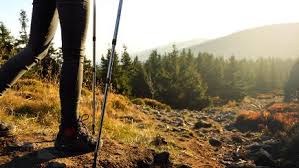 3.4.2020Pozdravljen/-a,V ponedeljek sem ti pripravil test s katerim si izmeril/-a kondicijsko stanje tvojega telesa. Verjamem v to, da je opravljen in zapisan. Verjamem tudi, da redno vadiš in skrbiš za ohranjanje kondicije. Opažam pa, da je trenutni čas možnost za izboljšanje trenutnega telesnega stanja. Stisni zobe, zagrizi v »trening« in naj ti pride v dnevno rutino tako kot umivanje zob. Sam se zbujam že zelo zgodaj, da naredim vaje za prebujanje, vaje za hrbet in nato se odpravim na jutranjo aktivnost (hoja z nordijskimi palicami, tek). Še pred 7.00 končam in se pripravim na delo. Torej se da. Le dovolj zgodaj pojdi spat.   Danes sem pripravil nekaj posnetkov. Pri prvem imaš delo z vrvico, ki je hudo uporabna stvar. V kolikor te zamika, da bi znal/-a še več ti predlagam, da na spletu poiščeš navodila za izdelavo vozlov. Zelo priročno znanje. Sam večkrat uporabljam vozle, ko vežem npr. stebre na streho avtomobila. Možnosti uporabe je ogromno.Drugi posnetek je ritmičen, ko se ga naučiš, ga poizkusi naučiti še druge. Ritem je zelo pomemben del športa, sicer pa ga srečujemo zlasti v glasbi, ritem najdeš v naravi, mi vsi smo prepojeni z ritmom, samo pomisli na dihanje in bitje srca…Tretji posnetek je tudi ritmičen in sicer vsebuje kratko angleško besedišče. Poznaš tudi verzijo v paru, štirki ali v večji skupini? Nauči še ostale člane družine. Povezave na posnetkeTriki z vrvicoritemdouble-doubleLep vikend  ti želim,učitelj Marko Vovk